BAB IIIANALISA DAN PERANCANGAN3.1 AnalisaTahap ini ditujukan untuk mengidentifikasi masalah beserta penyelesaiannya. Pada tahap ini juga merupakan tahapan penentu, yang dimana apabila terdapat kesalahan maka akan menyebabkan terjadinya kesalahan pada tahap selanjutnya.3.1.1 Identifikasi MasalahUntuk mengidentifikasi masalah yang berkaitan dengan pengenalan huruf dan kata bagi anak  penyandang disabilitas tuna rungu, maka penulis melakukan pengamatan terhadap tiga studi literatur yang membahas terkait dengan permasalahan ini. Selain itu, penulis juga mengambil data dari statistik Sekolah Luar Biasa (SLB) yang diterbitkan oleh kementerian pendidikan dan kebudayaan tahun 2016/2017. Untuk menggali lebih jauh pokok permasalah ini, penulis juga melakukan wawancara dan analisa lebih lanjut dengan seorang guru di salah satu Sekolah Luar Biasa (SLB).Setelah melakukan berbagai tahapan diatas, penulis menemukan bahwa terdapat beberapa masalah yang dapat disimpulkan dalam tabel kerangka PIECES sebagai berikut:Tabel 3. 1 Kerangka PIECES3.1.2 Pemecahan MasalahBerdasarkan masalah-masalah yang telah ditemukan, maka penulis merancang sebuah usulan pemecahan masalah yaitu dengan membangun sebuah aplikasi Pengenalan Huruf Alfabet Dan Kata Menggunakan Bahasa Isyarat SIBI Bagi Penyandang Disabilitas Tuna Rungu dengan memanfaatkan teknologi yang ada. Teknologi yang akan dibuat berupa aplikasi berbasis android. Aplikasi ini dibangun untuk digunakan sebagai media pembelajaran tambahan dalam membantu para orang tua maupun guru dalam memberi pembelajaran cara berkomunikasi dengan menggunakan bahasa isyarat SIBI.3.2 PerancanganTahap ini menggambarkan bagaimana aplikasi pembelajaran huruf dan kata menggunakan bahasa SIBI ini dibuat. Pada tahap ini perancangan sistem UML dan tampilan mock up akan dibuat agar dapat menghasilkan desain dari aplikasi mulai dari bagaimana aplikasi akan berjalan, perancangan database hingga tampilan user interface.3.2.1 Pemodelan Proses3.2.1.1 Use Case Diagram UserPada aplikasi ini user memiliki 7 fitur yang dapat dilakukan, yaitu:Melakukan Pembelajaran HurufUse case “Melakukan Pembelajaran Huruf” berfungsi agar user dapat melakukan pembelajaran pengenalan huruf dengan bahasa sibi pada aplikasi.Melakukan Pembelajaran KataUse case “Melakukan Pembelajaran Kata” berfungsi agar user dapat melakukan pembelajaran pengenalan kata dengan bahasa sibi pada aplikasi ini.Bermain Kuis Tebak HurufUse case “Bermain Kuis Tebak huruf” berfungsi agar user dapat melakukan permainan kuis tebak huruf untuk melatih kemampuan pada pengenalan huruf.Bermain Kuis Tebak KataUse case “Bermain Kuis Tebak Kata” berfungsi agar user dapat melakukan permainan kuis tebak kata untuk melatih kemampuan pada pengenalan kata.Bermain Kuis Rangkai HurufBerfungsi agar user dapat melakukan permainan kuis rangkai huruf untuk melatih kemampuan merangkai huruf untuk menjadi sebuah kata.Menampilkan SLB TerdekatUse case “Menampilkan SLB Terdekat” user dapat menampilkan Sekolah Luar Biasa Terdekat.Menampilkan PengembangUse case “Menampilkan Pengembang” user dapat melihat profil pengembang aplikasi pembelajaran.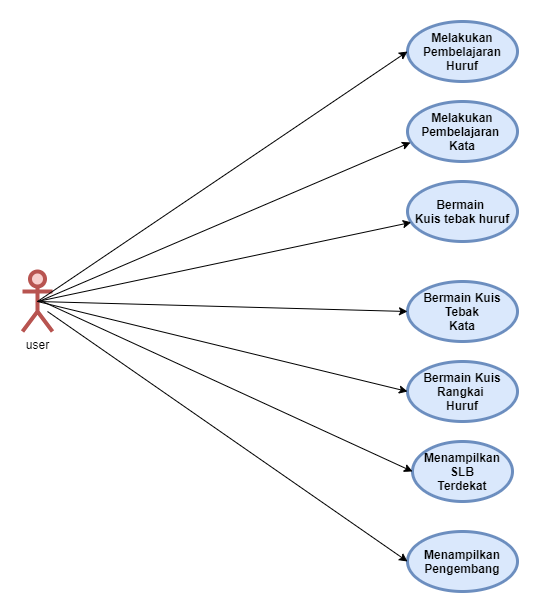 3.2.1.2 Activity Diagrama. Activity Diagram UserActivity Diagram MasukActivity diagram pada Gambar 3.2 ini menjelaskan bagaimana user bisa masuk ke menu utama untuk memulai aplikasi. 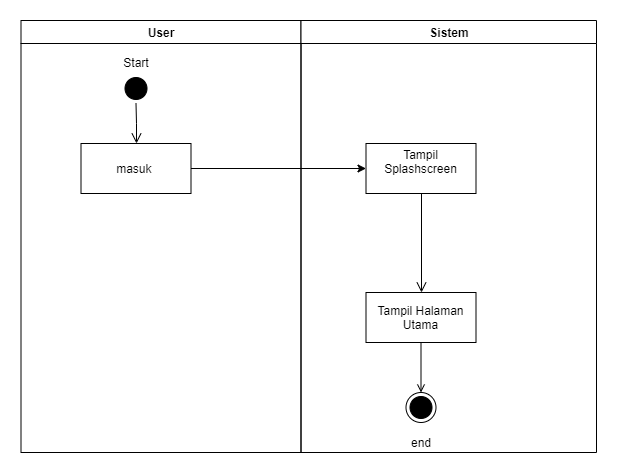 Activity Diagram Menu UtamaSetelah user masuk ke halaman splashscreen. Kemudian akan tampil menu halaman utama dan user dapat memilih menu belajar,bermain,cari, dan pengembang.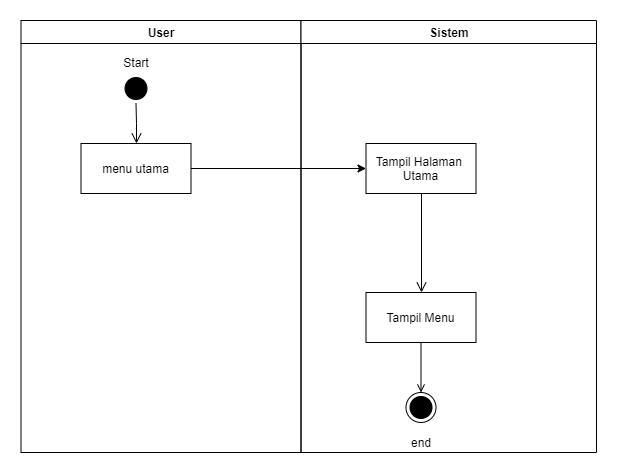 Gambar 3. 3 Activity Diagram Menu UtamaActivity Diagram Belajar HurufSetelah user masuk ke halaman utama. Kemudian akan tampil menu halaman utama dan user dapat memilih menu belajar, dan memilih kategori belajar ABC. Setelah itu sistem akan menampilkan halaman belajar ABC.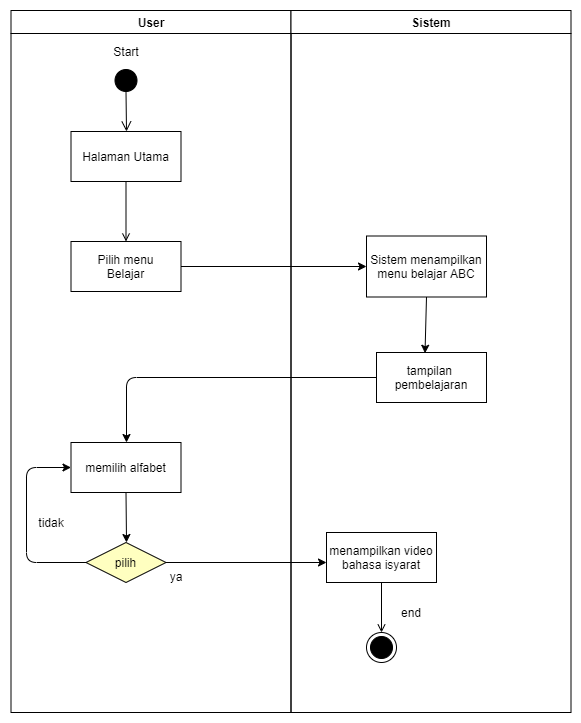 Activity Diagram Pembelajaran KataPada Gambar 3.5 ini user dapat memilih menu pembelajaran, dan memilih kategori pembelajaran kata. Setelah itu sistem akan menampilkan halaman pembelajaran kata.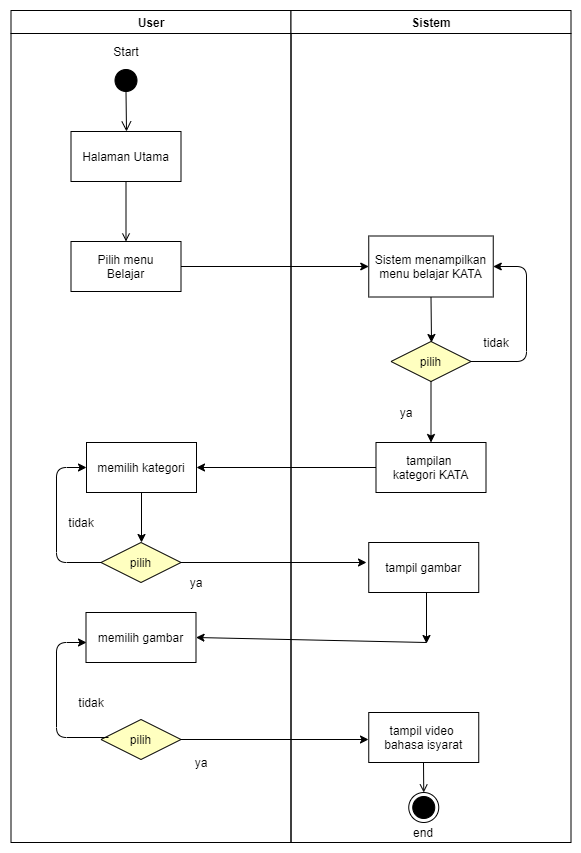  Activity Diagram Kuis Pada activity ini ketika user menekan tombol kuis maka sistem akan menampilkan halaman kuis.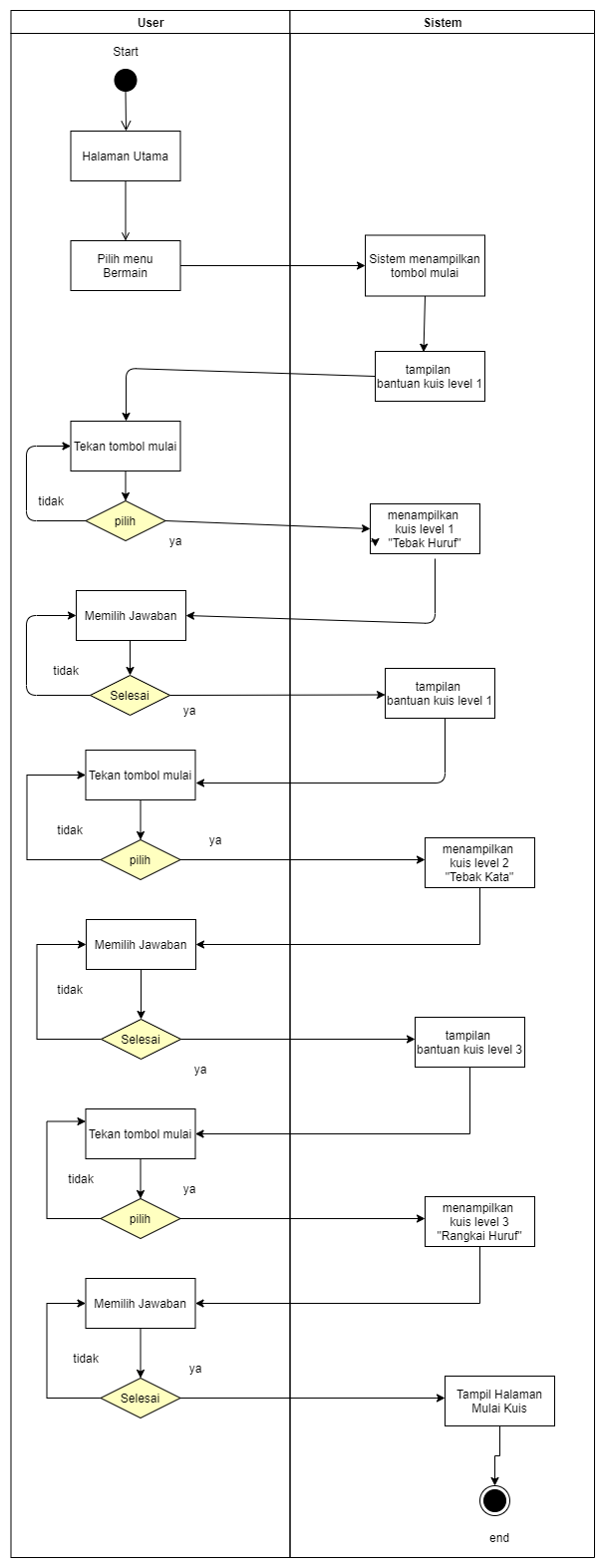 Activity Diagram PengembangGambar 3.7 menjelaskan tentang user dapat melihat menu pengembang aplikasi pengenalan huruf dan kata bagi penyandang tuna rungu.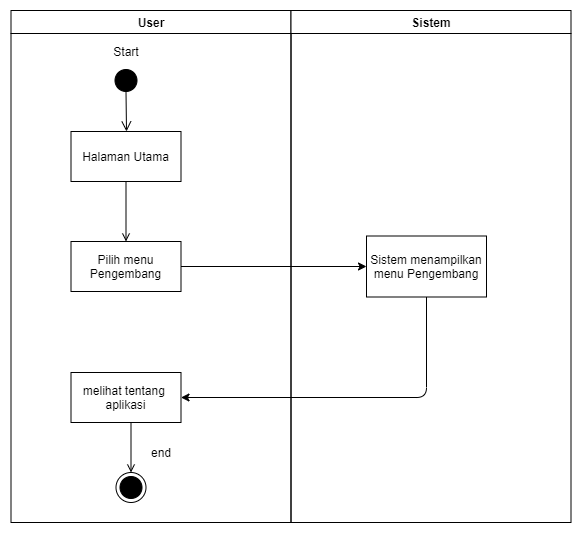 Activity Diagram CariPada activity ini menjelaskan tentang user dapat mencari SLB terdekat dan sistem dapat menampilkan SLB terdekat dari lokasi mereka.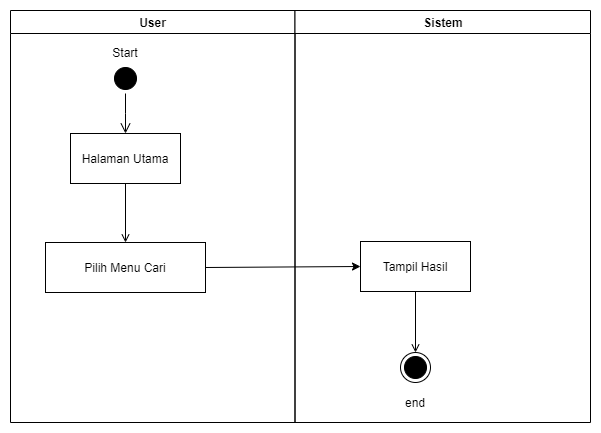 Activity Diagram KeluarPada gambar 3.9 ini menjelaskan tentang bagaimana user keluar dari aplikasi.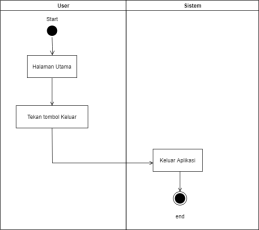 3.2.1.3 Sequence DiagramSequence Diagram digunakan untuk menggambarkan urutan proses dari sistem termasuk interaksi antar kelas, beserta operasi-operasi yang terlibat didalamnya. Berikut adalah sequence diagram dari aplikasi pembelajaran huruf dan kata untuk penyandang tuna rungu.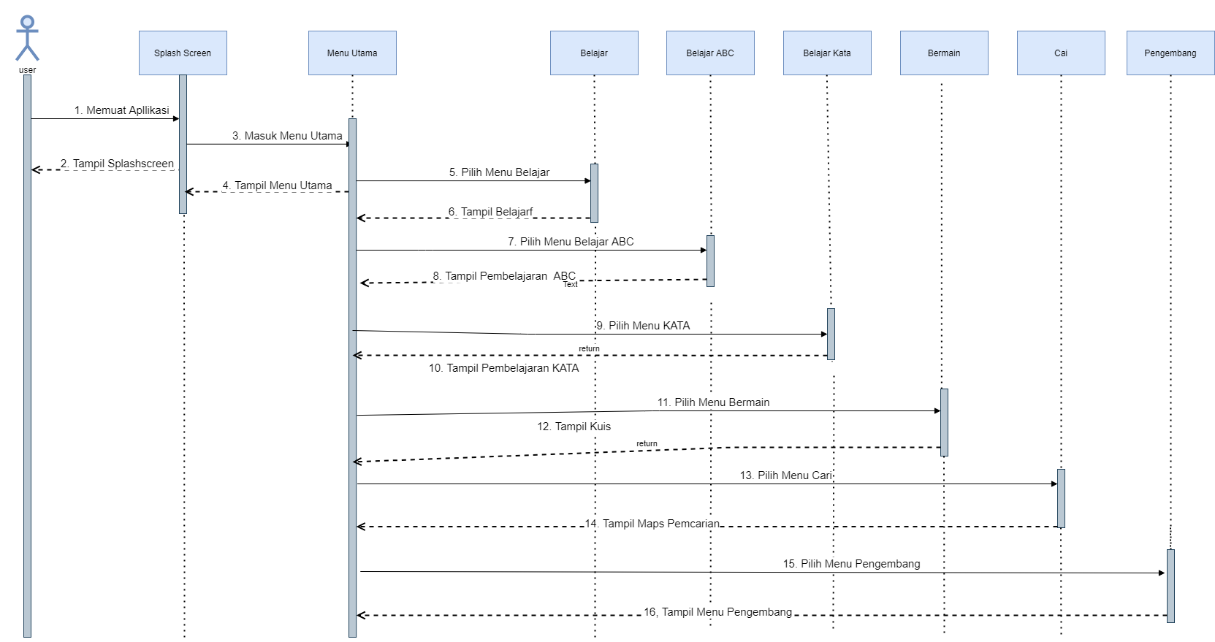 	3.2.1.4 ERD (Entity Relationship Diagram)Entity Relationship Diagram  digunakan untuk menggambarkan entitas serta relasi pada database yang akan digunakan dalam perancangan aplikasi.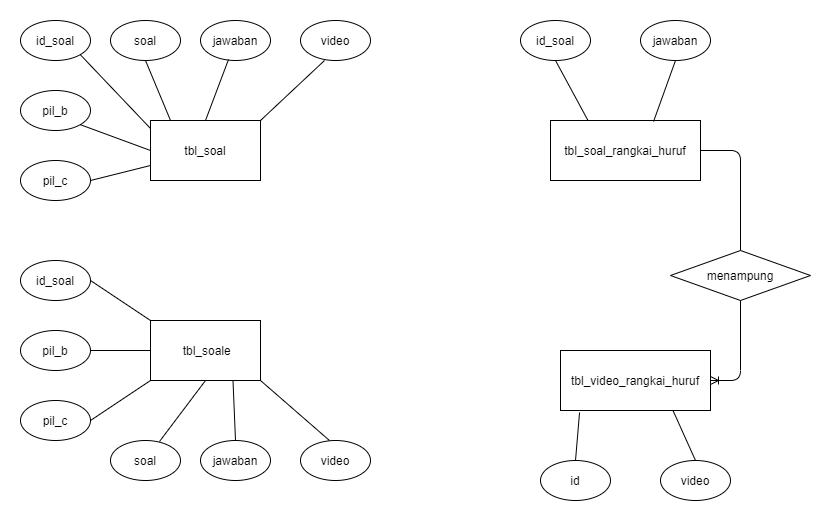 Gambar 3. 11 Entity Relationship Diagram3.2.2 Perancangan Desain DatabaseCDM (Conceptual Data Model)Pada Conceptual Data Model seperti pada Gambar 3.13, terdapat empat buah tabel, yaitu tebak_huruf untuk menyimpan data soal, jawaban serta nilai pada kuis tebak huruf, tebak_kata untuk menyimpan data soal, jawaban serta nilai pada kuis tebak kata, rangkai_kata untuk menyimpan data soal, jawaban serta nilai pada kuis rangkai kata, dan tabel top_score untuk menampung nilai tertinggi pada setiap kuis.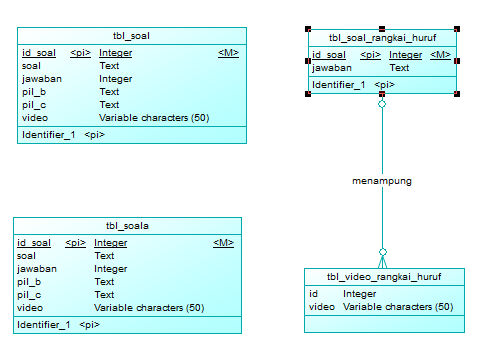 PDM (Physical Data Model)PDM merupakan gambaran secara detail basis data dalam bentuk fisik. Penggambaran rancangan PDM memperlihatkan struktur penyimpanan data yang benar pada basis data yang digunakan sesungguhnya.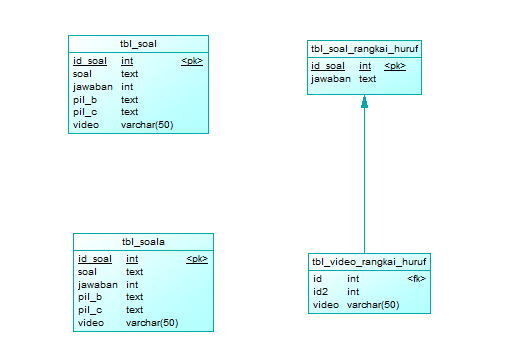 3.2.3 Perancangan User InterfacePerancangan user interface berguna untuk memberikan gambaran sederhana mengenai tampilan aplikasi pembelajaran huruf dan kata bagi penyandang tuna rungu.Berikut merupakan desain interface.Tampilan Splashscreen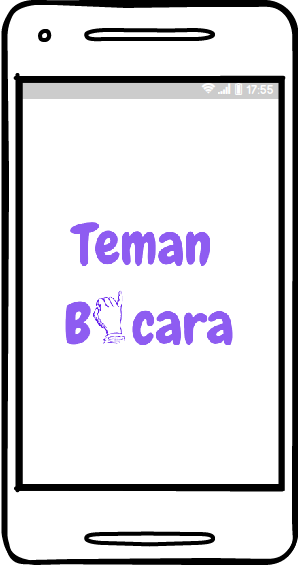 Tampilan Menu Awal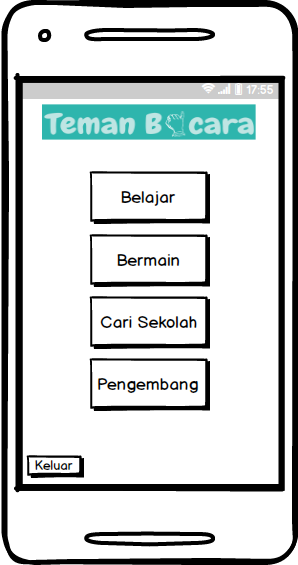 Tampilan Menu Belajar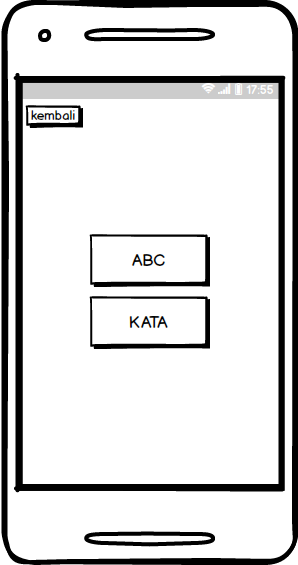 Tampil Bantuan Belajar Huruf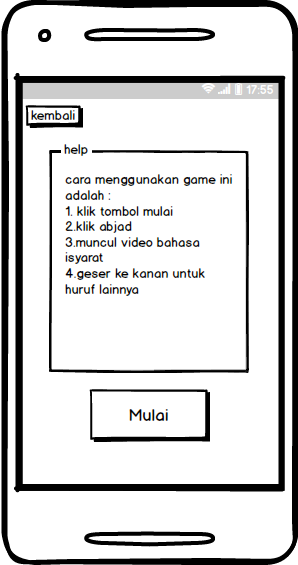 Gambar 3. 17 Tampilan Bantuan Belajar HurufTampilan Menu Belajar Huruf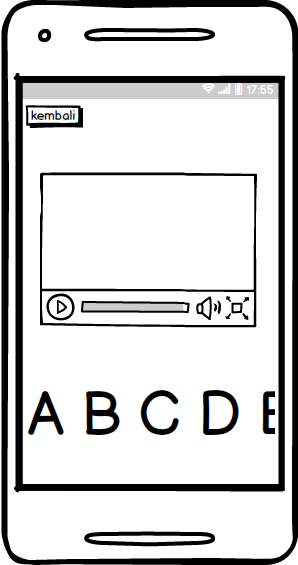 Gambar 3. 18 Tampilan Menu Belajar HurufTampil Bantuan Belajar Kata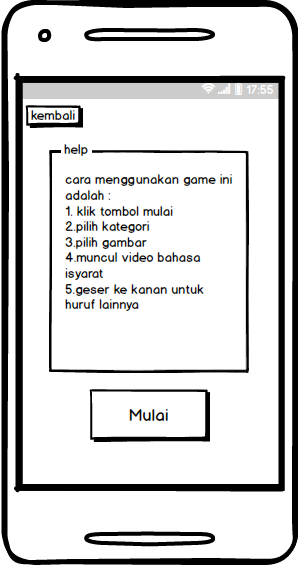 Gambar 3. 19 Tampilan Bantuan Belajar KataTampilan Menu Kategori Belajar Kata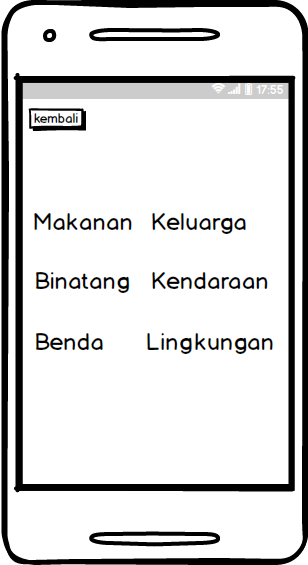 Gambar 3. 20 Tampilan Kategori Belajar KataTampilan Menu Kategori Makanan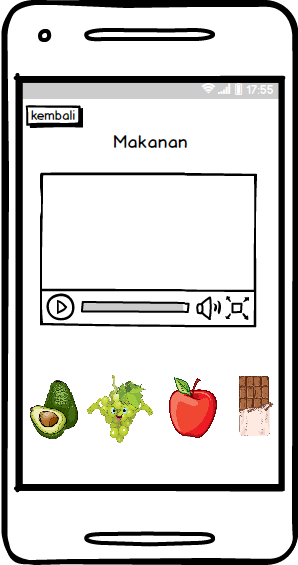 Gambar 3. 21 Tampilan Kategori MakananTampilan Menu Kategori Keluarga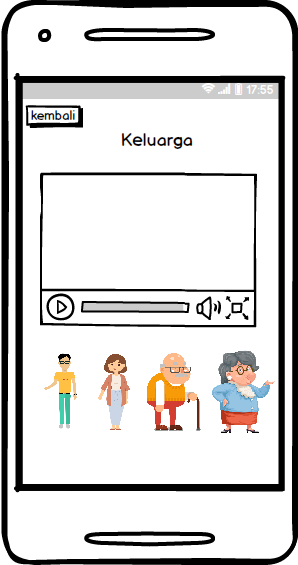 Gambar 3. 22 Tampilan Kategori KeluargaTampilan Menu Kategori Kendaraan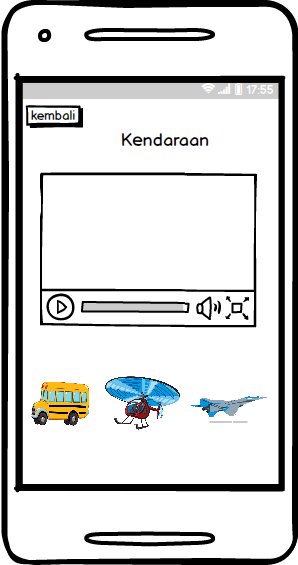 Gambar 3. 23 Tampilan Kategori KendaraanTampilan Menu Kategori Benda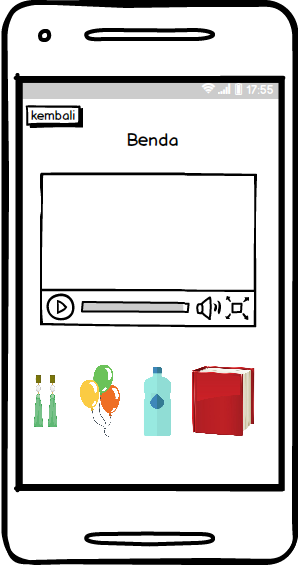 Gambar 3. 24 Tampilan Kategori BendaTampilan Menu Kategori Lingkungan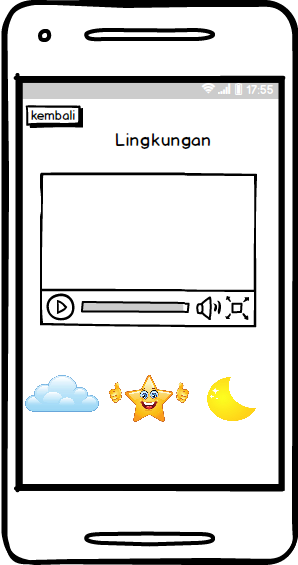 Gambar 3. 25 Tampilan Kategori LingkunganTampilan Menu Kategori Binatang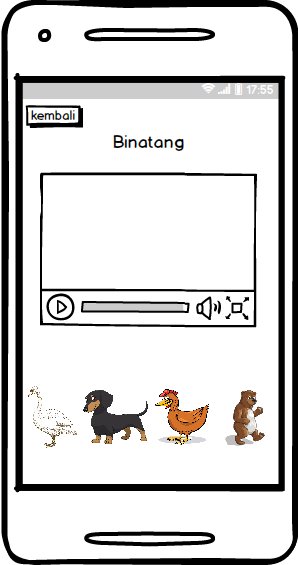 Gambar 3. 26 Tampilan Kategori BinatangTampilan Menu Bermain 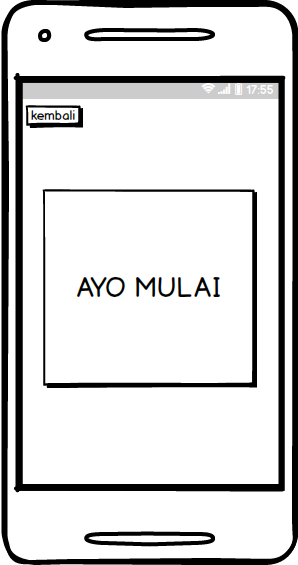 Gambar 3. 27 Tampilan Menu BermainTampil Bantuan Level 1Gambar 3. 28 Tampilan Bantuan Level 1Tampilan Kuis Level 1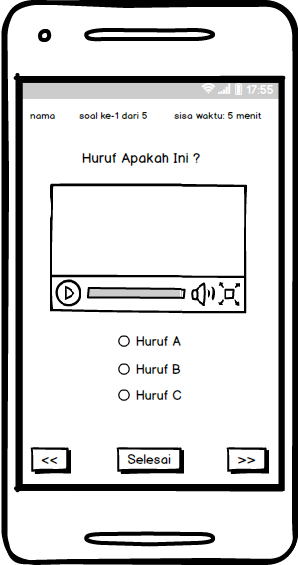 Gambar 3. 29 Tampilan Kuis Level 1Tampil Bantuan Level 2Gambar 3. 30 Tampilan Bantuan Level 2Tampilan Kuis Level 2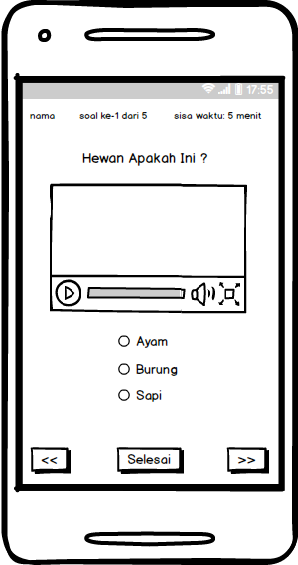 Gambar 3. 31 Tampilan Kuis Level 2Tampil Bantuan Level 3 Gambar 3. 32 Tampilan Bantuan Level 3Tampilan Kuis Level 3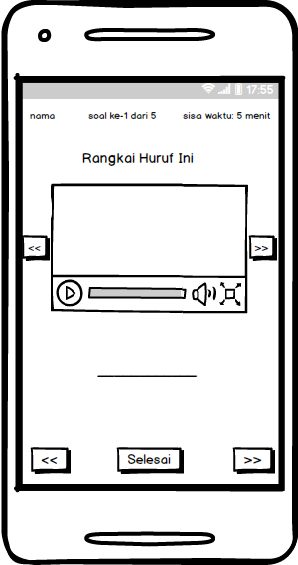 Gambar 3. 33 Tampilan Kuis Level 3Tampilan Cari Sekolah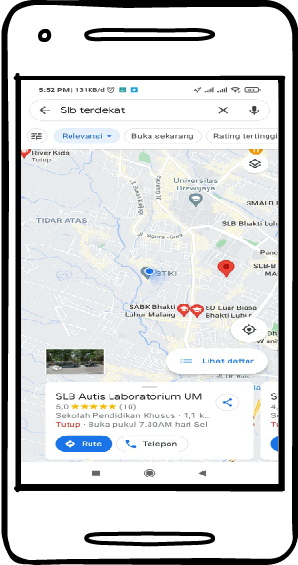 Gambar 3. 34 Tampilan Cari SekolahTampilan Pengembang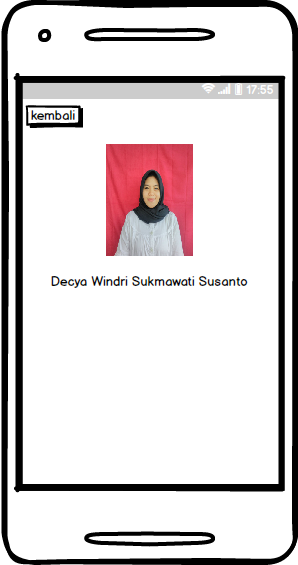 Gambar 3. 35 Tampilan Menu PengembangKondisi Saat IniKondisi YangDiinginkanPermasalahanMinimnya pendidikan untuk penyandang tuna rungu.Pendidikan yang setara antara penyandang tuna rungu dengan masyarakatnormal.Kurangnya	instansi pembelajaran dan tenaga pengajar.Tidak semua orang tua dapat		mengajarkan pengenalan huruf dan kata menggunakan bahasa isyarat.Diharapkan orang tua mampu mengajarkan pendidikan dasar pengenalan huruf dan kata dengan menggunakan       bahasa isyarat.Kurangnya	media pembelajaran pengenalan bahasa isyarat yang dapat digunakan untuk belajar di rumah.